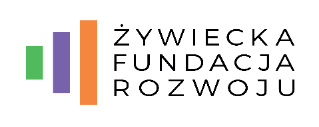 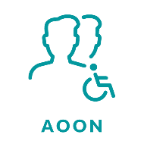 Program „Asystent osobisty osoby z niepełnosprawnościami” – edycja 2023Program „Asystent osobisty osoby z niepełnosprawnościami” – edycja 2023, zwany dalej „Programem”, ma na celu zapewnienie dostępności do usług asystencji osobistej tj. wsparcia w wykonywaniu codziennych czynności oraz funkcjonowaniu w życiu społecznym osób niepełnosprawnych.  Całkowity koszt realizacji Programu w 2023 r. wyniesie: 1 616 320,74 zł. w tymkwota: 1 604 980,74zł. stanowi dofinansowanie ze środków Ministerstwa Rodziny i Polityki Społecznej w ramach Funduszu Solidarnościowego. Cele Programu i osoby uprawnione do skorzystania ze wsparcia asystenta osoby niepełnosprawnejGłównym celem Programu jest wprowadzenie usług asystencji osobistej jako formy ogólnodostępnego wsparcia w wykonywaniu codziennych czynności oraz funkcjonowaniu w życiu społecznym, której adresatami są:dzieci do 16. roku życia z orzeczeniem o niepełnosprawności łącznie ze wskazaniami: konieczności stałej lub długotrwałej opieki lub pomocy innej osoby w związku ze znacznie ograniczoną możliwością samodzielnej egzystencji oraz konieczności stałego współudziału na co dzień opiekuna dziecka w procesie jego leczenia, rehabilitacji i edukacji orazosoby niepełnosprawne posiadających orzeczenie:o stopniu znacznym lub o stopniu umiarkowanym albo traktowane na równi do wymienionych w lit. a i b.W ramach Programu planuje się wprowadzić usługi asystenta osobistego dla osób niepełnosprawnych w łącznej liczbie nie mniejszej niż 6000 osób.Dodatkowym założeniem jest, aby minimum 70% uczestników Programu stanowiły osoby wymagające wysokiego poziomu wsparcia tj.:osoby ze znacznym stopniem niepełnosprawności oraz dzieci niepełnosprawne z orzeczeniem o niepełnosprawności łącznie ze wskazaniami pkt 7 i 8 w orzeczeniu o niepełnosprawności: konieczności stałej lub długotrwałej opieki lub pomocy innej osoby w związku ze znacznie ograniczoną możliwością samodzielnej egzystencji oraz konieczności stałego współudziału na co dzień opiekuna dziecka w procesie jego leczenia, rehabilitacji i edukacji ‒ w tym osoby z niepełnosprawnościami sprzężonymi i trudnościami związanymi z mobilnością i komunikacją.Zakres podmiotowy i przedmiotowy Programu Program zapewnia usługi asystenta osobistego osoby niepełnosprawnej wykonywaną/świadczoną przez asystenta osobistego osoby niepełnosprawnej, zwanego dalej „asystentem”.Program zakłada przyznanie dofinansowania realizatorom Programu na świadczenie usług asystencji osobistej , która będzie dostosowana do potrzeb osoby niepełnosprawnej.Usługi asystencji osobistej mogą świadczyć:osoby posiadające dokument potwierdzający uzyskanie kwalifikacji na następujących kierunkach: asystent osoby niepełnosprawnej), opiekun osoby starszej, opiekun medyczny, pedagog, psycholog, terapeuta zajęciowy, pielęgniarka, fizjoterapeuta lubosoby posiadające co najmniej 6-miesięczne, udokumentowane doświadczenie w udzielaniu bezpośredniej pomocy osobom niepełnosprawnym np. doświadczenie zawodowe, udzielanie wsparcia osobom niepełnosprawnych w formie wolontariatu lubwskazane przez uczestnika lub jego opiekuna prawnego, pod warunkiem, że osoba wskazana spełnia przynajmniej jeden z warunków, o których mowa w pkt 1 lub 2.Posiadanie doświadczenia, o którym mowa w pkt 2, może zostać udokumentowane pisemnym oświadczeniem np. przez podmiot, który zlecał udzielanie bezpośredniej pomocy osobom niepełnosprawnym.Na potrzeby realizacji Programu za członków rodziny uczestnika uznaje się wstępnych lub zstępnych, małżonka, rodzeństwo, teściów, macochę, ojczyma oraz osobę  pozostającą we wspólnym pożyciu, a także osobę pozostającą w stosunku przysposobienia z uczestnikiem.W pierwszej kolejności, asystentem może zostać osoba wskazana przez uczestnika lub jego opiekuna prawnego, z uwzględnieniem postanowień ust. 3 pkt 3. Jeżeli asystent nie zostanie wskazany przez uczestnika lub jego opiekuna prawnego, asystenta wskazuje realizator Programu, z uwzględnieniem postanowień ust. 3 pkt 1 lub 2.W przypadku, gdy usługi asystencji osobistej będą świadczone na rzecz dzieci niepełnosprawnych do 16. roku życia z orzeczeniem o niepełnosprawności, w odniesieniu do osoby, która ma świadczyć usługi asystencji osobistej, wymagane są także:zaświadczenie o niekaralności;informacja o niefigurowaniu w Rejestrze Sprawców Przestępstw na Tle Seksualnym w postaci wydruku pobranej informacji z Rejestru;pisemna akceptacja osoby asystenta ze strony rodzica lub opiekuna prawnego dziecka z niepełnosprawnością.Realizator Programu przyznaje usługę asystencji osobistej na podstawie Karty zgłoszenia do Programu „Asystent osobisty osoby z niepełnosprawnościami” – edycja 2023, której wzór stanowi załącznik nr 3 do Programu.Usługi asystencji osobistej polegają w szczególności na pomocy asystenta w:wykonywaniu przez uczestnika czynności dnia codziennego;wyjściu, powrocie lub dojazdach z uczestnikiem w wybrane przez uczestnika miejsca;załatwianiu przez uczestnika spraw urzędowych;korzystaniu przez uczestnika z dóbr kultury (np. muzeum, teatr, kino, galeria sztuki, wystawa);zaprowadzaniu i odebraniu dzieci z orzeczeniem o niepełnosprawności do placówki oświatowej.Usługa asystencji osobistej na terenie szkoły może być realizowana wyłącznie w przypadku, gdy szkoła nie zapewnia tej usługi.Wzór karty zakresu czynności w ramach usług asystencji osobistej stanowi załącznik nr 7 do Programu.Zadaniem asystenta nie jest podejmowanie decyzji za osobę niepełnosprawną, lecz wyłącznie udzielanie jej pomocy lub wsparcia w realizacji osobistych celów.Asystent realizuje usługi wyłącznie na rzecz osoby niepełnosprawnej, na podstawie jej decyzji lub decyzji opiekuna prawnego, a nie dla osób trzecich, w tym członków rodziny osoby niepełnosprawnej.W godzinach realizacji usług asystencji osobistej nie mogą być świadczone usługi opiekuńcze lub specjalistyczne usługi opiekuńcze, o których mowa w ustawie z dnia 12 marca 2004 r. o pomocy społecznej (Dz. U. z 2021 r. poz. 2268, z późn. zm.), inne usługi finansowane w ramach Funduszu lub usługi obejmujące analogiczne wsparcie, o którym mowa w ust. 8, finansowane ze środków publicznych. Usługi asystencji osobistej mogą być realizowane przez 24 godziny na dobę, 7 dni w tygodniu, przy czym przez tą samą osobę maksymalnie do 12 godzin na dobę. Przez dobę należy rozumieć 24 kolejne godziny, poczynając od godziny, w której asystent rozpoczyna realizację usługi asystencji osobistej. Do czasu realizacji usługi asystencji osobistej nie wlicza się czasu dojazdu do i od uczestnika.Do czasu realizacji usług asystencji osobistej wlicza się czas oczekiwania/gotowości na świadczenie usług nie dłuższy niż 90 minut. Jeżeli czas oczekiwania wynosi więcej niż 90 minut, wówczas usługę dojazdu do wybranego miejsca i powrotu z niego rozlicza się jako dwie odrębne usługi powiększone łącznie o 90 minut trwania.Rodzaje usług i ich zakres godzinowy powinny być uzależnione od osobistej sytuacji osoby niepełnosprawnej z uwzględnieniem stopnia i rodzaju niepełnosprawności uczestnika, z zastrzeżeniem ust. 17.Limit godzin usług asystencji osobistej finansowanych ze środków Funduszu przypadających na jedną osobę z niepełnosprawnością w danych roku kalendarzowym wynosi nie więcej niż:840 godzin rocznie dla osób niepełnosprawnych posiadających orzeczenie o znacznym stopniu niepełnosprawności z niepełnosprawnością sprzężoną;720 godzin rocznie dla osób niepełnosprawnych posiadających orzeczenie o znacznym stopniu niepełnosprawności;480 godzin rocznie dla osób niepełnosprawnych posiadających orzeczenie o umiarkowanym stopniu niepełnosprawności z niepełnosprawnością sprzężoną;360 godzin rocznie dla:dzieci do 16. roku życia z orzeczeniem o niepełnosprawności łącznie ze wskazaniami: konieczności stałej lub długotrwałej opieki lub pomocy innej osoby w związku ze znacznie ograniczoną możliwością samodzielnej egzystencji oraz konieczności stałego współudziału na co dzień opiekuna dziecka w procesie jego leczenia, rehabilitacji i edukacji,osób niepełnosprawnych posiadających orzeczenie o umiarkowanym stopniu niepełnosprawności.Usługi asystencji osobistej będą realizowane przez asystentów, o których mowa w ust. 3.Decyzję w zakresie wyboru formy zatrudnienia asystentów podejmuje realizator Programu.Za realizację usługi asystencji osobistej, uczestnik nie ponosi odpłatności.Po przekroczeniu limitu godzin, o którym mowa w ust. 17, realizator Programu może przyznać kolejne godziny usług asystencji osobistej w ramach środków własnych.Realizator Programu dokonuje rozliczenia usług asystencji osobistej na podstawie wypełnionej Karty realizacji usług asystencji osobistej, której wzór stanowi załącznik nr 4 do Programu.Realizator Programu obowiązany jest dokonywać doraźnych kontroli i monitorowania świadczonych usług asystencji osobistej. Czynności w zakresie kontroli i monitorowania, dokonywane i dokumentowane są bezpośrednio w miejscu realizacji usług asystencji osobistej.Realizator Programu jest zobowiązany do zapewniania dostępności w zakresie realizacji Programu osobom ze szczególnymi potrzebami, co najmniej w zakresie określonym minimalnymi wymaganiami, o których mowa w art. 6 ustawy z dnia 19 lipca 2019 r. o zapewnianiu dostępności osobom ze szczególnymi potrzebami (Dz. U. z 2020 r. poz. 1062, z późn. zm.), z zastrzeżeniem ust. 27.Zasady realizacji i cele Programu Program zapewni wsparcie następującym osobom, zwanym dalej również „uczestnikami” lub „uczestnikiem”, w wykonywaniu codziennych czynności oraz funkcjonowaniu w życiu społecznym:dzieciom do 16. roku życia z orzeczeniem o niepełnosprawności łącznie ze wskazaniami: konieczności stałej lub długotrwałej opieki lub pomocy innej osoby w związku ze znacznie ograniczoną możliwością samodzielnej egzystencji oraz konieczności stałego współudziału na co dzień opiekuna dziecka w procesie jego leczenia, rehabilitacji i edukacji; oraz osobom niepełnosprawnym posiadającym orzeczenie:o znacznym stopniu niepełnosprawności alboo umiarkowanym stopniu niepełnosprawności albotraktowane na równi z orzeczeniami wymienionymi w lit. a i b, zgodnie z art. 5 i art. 62 ustawy z dnia 27 sierpnia 1997 r. o rehabilitacji zawodowej i społecznej oraz zatrudnianiu osób niepełnosprawnych (Dz. U. z 2021 r. poz. 573, z późn. zm.).Program „Asystent osobisty osoby z niepełnosprawnościami” – edycja 2023, ma na celu zapewnienie dostępności do usług asystencji osobistej, tj. wsparcia w wykonywaniu codziennych czynności oraz funkcjonowaniu w życiu społecznym osób niepełnosprawnych.  Program jest elementem polityki społecznej państwa w zakresie:poprawy jakości życia osób niepełnoprawnych, w szczególności przez umożliwienie im jak najbardziej niezależnego życia;wsparcia osób niepełnosprawnych oraz zapewnienia pomocy adekwatnej do potrzeb;uczestnictwa osób niepełnosprawnych w wydarzeniach społecznych, kulturalnych, rozrywkowych lub sportowych itp.;zwiększenia wsparcia asystenckiego dla niepełnosprawnych uczniów ze specjalnymi potrzebami edukacyjnymi, także w pozaszkolnych wymiarach życia i funkcjonowania społecznego;wykorzystanie potencjału podmiotów, o których mowa w art. 3 ust. 2 oraz ust. 3 pkt 1 i 3 ustawy z dnia 24 kwietnia 2003 r. o działalności pożytku publicznego i o wolontariacie (Dz. U. z 2022 r. poz. 1327, z późn. zm.) – posiadających statutowy zapis o prowadzeniu działań na rzecz osób niepełnosprawnych oraz faktycznie prowadzących działalność na rzecz tych osób przez okres co najmniej 3 lat przed dniem złożenia oferty, zwanymi dalej „realizatorami Programu”.Link do Programu „Asystent osobisty osoby z niepełnosprawnościami” – edycja 2023https://niepelnosprawni.gov.pl/download/PROGRAM-AOOZN-NGO-2023-1667831333.docx